Exponential FunctionRule:y = a(c)x		Where a = initial value / y-interceptWhere c = base / changeWhere x = exponent / timeThe formula can also be viewed as:y = a(c)bx			Where b = # of time periodsy = start(change)timey = a (1± )x		Where + is used when the amount is increasing
				Where – is used when the amount is decreasingFinding the rule from a graph: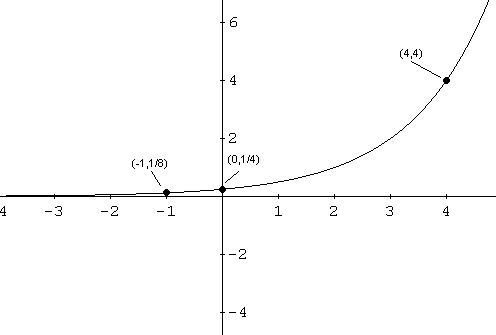 Step 1 – Identify the y-intercept / initial value  or 0.25Step 2 – plug in initial value into base formulay = a(c)xy = (c)xStep 3 – plug in a given coordinate to solve for “c” valueTwo options: (-1,  ) or (4,4)y = (c)x4 =  (c)4 = 16 = c4 = c = 2Therefore the rule is y = (2)xWord ProblemsToday, a loaf of bread costs $3.49. If inflation averages 4% per year, then how much will a loaf cost in 50 years?Step 1 – Identify what we knowInitial value / start / a = 3.49Base amount / keep / c = 1 + 4%Exponent / time / x = 50Power / Answer / y = ????Step 2 – Plug values into base formulay = a (1± )xy = 3.49 (1+ )50y = 3.49 (1 + 0.04)50Step 3 – Simplify and Solve. Remember to follow BEDMAS.y = 3.49 (1.04)50y = 3.49 (7.10)y = $24.80You buy a car worth $28000. If the depreciation rate of the car is 18% per annum, how much will the car be worth in 5 years?Step 1 – Identify what we knowInitial value / start / a = 28000Base amount / keep / c = 1 - 18%Exponent / time / x = 5Power / Answer / y = ????Step 2 – Plug values into base formulay = a (1± )xy = 28000 (1- )5y = 28000 (1- 0.18)5Step 3 – Simplify and Solve. Remember to follow BEDMAS.Y = 28000(0.82)5Y = 28000(0.37)Y = $10360A certain strain of bacteria doubles every 6 hours. If a laboratory has 200 of these bacteria today, how many will there be in four days?Initial value / start / a = 200Base amount / keep / c = 2Periods  = 4Exponent / time / x = 4Power / Answer / y = ????y = a(c)bxy = 200(2)(4)(4)y = 200(2)16y = 200(65536)y = 13 107 200Each year the frog population of a small wooded area declines by 5% in contrast to the previous year. If this wooded area now has 2000 frogs, how many frogs will be present in 10 years time?Initial value / start / a = 2000Base amount / keep / c = 1 - 5%Exponent / time / x = 10Power / Answer / y = ????Among the options available to finance a purchase, credit cards are the ones that have the highest interest rates. If Diane makes a purchase worth $1200 with a credit card that has an interest rate of 1.5% each month, how much will she pay in interest if she can only clear her card a year later?Initial value / start / a = 1200Base amount / keep / c = 1 + 1.5%Exponent / time / x = 12Power / Answer / y = ????Under laboratory conditions, a mosquito population triples every 4 hours. If the initial population was 200 mosquitoes, then how many would there be after 2 days?Initial value / start / a = 200Base amount / keep / c = 3Periods  = 6Exponent / time / x = 2Power / Answer / y = ????